26.02.2020г. №13РОССИЙСКАЯ ФЕДЕРАЦИЯИРКУТСКАЯ ОБЛАСТЬМАМСКО-ЧУЙСКИЙ РАЙОН АДМИНИСТРАЦИЯЛУГОВСКОГО ГОРОДСКОГО ПОСЕЛЕНИЯПОСТАНОВЛЕНИЕОБ УТВЕРЖДЕНИИ ОТЧЕТА О РЕАЛИЗАЦИИМУНИЦИПАЛЬНОЙ ПРОГРАММЫ «ЗАЩИТА НАСЕЛЕНИЯ И ТЕРРИТОРИИ ЛУГОВСКОГО МУНИЦИПАЛЬНОГО ОБРАЗОВАНИЯ ОТ ЧРЕЗВЫЧАЙНЫХ СИТУАЦИЙ ПРИРОДНОГО И ТЕХНОГЕННОГО ХАРАКТЕРА, СОВЕРШЕНСТВОВАНИЕ ГРАЖДАНСКОЙ ОБОРОНЫ НА 2019-2023 ГОДЫ» ЗА 2019 ГОД  В соответствии с Порядком разработки, и оценки эффективности муниципальных программ Луговского городского поселения, утверждённого постановлением Администрации Луговского городского поселения от 25.08.2017г. №43 «Об утверждении Порядка разработки, утверждения, реализации и оценки эффективности муниципальных программ Луговского муниципального образования», руководствуясь Уставом Луговского муниципального образования, администрация Луговского городского поселенияПОСТАНОВЛЯЕТ:Утвердить отчет о реализации муниципальной программы «Защита населения и территории Луговского муниципального образования от чрезвычайных ситуаций природного и техногенного характера, совершенствование гражданской обороны на 2019-2023 годы» за 2019 (приложение).Опубликовать данное постановление в установленном порядке. Глава  Луговского городского поселения                                       А.В. УшаковПриложениек постановлению администрации поселенияот 26.02.2020г. №13ОТЧЕТ О РЕАЛИЗАЦИИ МУНИЦИПАЛЬНОЙ ПРОГРАММЫ «ЗАЩИТА НАСЕЛЕНИЯ И ТЕРРИТОРИИ ЛУГОВСКОГО МУНИЦИПАЛЬНОГО ОБРАЗОВАНИЯ ОТ ЧРЕЗВЫЧАЙНЫХ СИТУАЦИЙ ПРИРОДНОГО И ТЕХНОГЕННОГО ХАРАКТЕРА, СОВЕРШЕНСТВОВАНИЕ ГРАЖДАНСКОЙ ОБОРОНЫ НА 2019-2023 ГОДЫ» ЗА 2019 ГОД1. В 2019 году мероприятия муниципальной программы были направлены на защиту населения и территории Луговского городского поселения от чрезвычайных ситуаций природного и техногенного характера, совершенствование гражданской обороны Луговского МО.На финансирование программных мероприятий в 2019 году, по состоянию на 01 января 2019 года было запланировано 80 тыс. рублей.2. Программа реализовывалась в направлении поставленных целей и задач посредством достижения целевых индикаторов и показателей. Не все запланированные результаты достигнуты.3. Оценка эффективности реализации муниципальной программы производится в соответствии с приложением №7 постановления Администрации Луговского городского поселения от 25.08.2017г. №43 «Об утверждении Порядка разработки, утверждения, реализации и оценки эффективности муниципальных программ Луговского муниципального образования»:Методика эффективности реализации  Программы представляет собой алгоритм оценки ее эффективности в процессе и по итогам реализации Программы и должна быть основана на оценке результативности Программы с учетом общего объема ресурсов, направленного на ее реализацию.Методика оценки эффективности реализации Программы учитывает необходимость проведения оценок:1) степени достижения целей и решения задач Программы и составлению ее подпрограмм.Оценка степени достижения целей и решения задач Программы и составляющих ее подпрограмм определяется путем сопоставления фактических достигнутых значений показателей результативности Программы и составляющих ее подпрограмм и их плановых значений по формуле:СДЦ = (СДП1 + СДП2 + СДПN) / N,где:СДЦ  - степень достижения целей (решения задач);СДП     - степень достижения показателя результативности реализации Программы и составляющих ее подпрограмм;N – количество показателей результативности реализации Программы и составляющих ее подпрограмм.Степень достижения показателя результативности реализации Программы и составляющих ее подпрограмм; (СДП) рассчитывается по формуле:СДП  = ЗФ / ЗП,где:ЗФ – фактическое значение показателя результативности реализации Программы и составляющих ее подпрограмм;ЗП – плановое значение показателя результативности реализации Программы и составляющих ее подпрограмм (для показателя результативности, желаемой тенденцией развития которых является рост значений) или:СДП  = ЗП / ЗФ (для показателей  результативности, желаемой тенденцией развития которых является снижение значений);2) степень соответствия запланированному уровню затрат и эффективности использования средств, направленных на реализацию Программы и  составляющих ее подпрограмм.Оценка степени соответствия запланированному уровню затрат и эффективности использования средств, направленных на реализацию Программы и  составляющих ее подпрограмм и  составляющих ее подпрограмм, определяется путем сопоставления плановых и  фактических объемов финансирования Программы  и  составляющих ее подпрограмм по формуле:Уф = Фф / Фп,где:Уф – уровень финансирования  реализации Программы  и  составляющих ее подпрограмм;Фф – фактический объем финансовых ресурсов, направленный на реализацию Программы и  составляющих ее подпрограмм;Фп – плановый  объем финансовых ресурсов на соответствующий финансовый период.Эффективность реализации Программы  (ЭП) рассчитывается по формуле:ЭП = СДЦ  х УфОТЧЕТОБ ИСПОЛНЕНИИ ЦЕЛЕВЫХ ПОКАЗАТЕЛЕЙ МУНИЦИПАЛЬНОЙ ПРОГРАММЫ«ЗАЩИТА НАСЕЛЕНИЯ И ТЕРРИТОРИИ ЛУГОВСКОГО МУНИЦИПАЛЬНОГО ОБРАЗОВАНИЯ ОТ ЧРЕЗВЫЧАЙНЫХ СИТУАЦИЙ ПРИРОДНОГО И ТЕХНОГЕННОГО ХАРАКТЕРА, СОВЕРШЕНСТВОВАНИЕ ГРАЖДАНСКОЙ ОБОРОНЫНА 2019-2023 ГОДЫ» ПО СОСТОЯНИЮ НА 31.12.2019 ГОДОТЧЕТОБ ИСПОЛНЕНИИ МЕРОПРИЯТИЙ МУНИЦИПАЛЬНОЙ ПРОГРАММЫ«ЗАЩИТА НАСЕЛЕНИЯ И ТЕРРИТОРИИ ЛУГОВСКОГО МУНИЦИПАЛЬНОГО ОБРАЗОВАНИЯ ОТ ЧРЕЗВЫЧАЙНЫХ СИТУАЦИЙ ПРИРОДНОГО И ТЕХНОГЕННОГО ХАРАКТЕРА, СОВЕРШЕНСТВОВАНИЕ ГРАЖДАНСКОЙ ОБОРОНЫ НА 2019-2023 ГОДЫ» ПО СОСТОЯНИЮ НА 31.12.2019 ГОДОТЧЕТОБ ИСПОЛЬЗОВАНИИ БЮДЖЕТНЫХ АССИГНОВАНИЙ БЮДЖЕТАЛУГОВСКОГО МО НА РЕАЛИЗАЦИЮ МУНИЦИПАЛЬНОЙ ПРОГРАММЫ«ЗАЩИТА НАСЕЛЕНИЯ И ТЕРРИТОРИИ ЛУГОВСКОГО МУНИЦИПАЛЬНОГО ОБРАЗОВАНИЯ ОТ ЧРЕЗВЫЧАЙНЫХ СИТУАЦИЙ ПРИРОДНОГО И ТЕХНОГЕННОГО ХАРАКТЕРА, СОВЕРШЕНСТВОВАНИЕ ГРАЖДАНСКОЙ ОБОРОНЫ НА 2019-2023 ГОДЫ» ПО СОСТОЯНИЮ НА 31.12.2019 ГОДОЦЕНКА СТЕПЕНИ ДОСТИЖЕНИЯ ЗАДАЧ В 2019 ГОДУ 	26.02.2020г. №14РОССИЙСКАЯ ФЕДЕРАЦИЯИРКУТСКАЯ ОБЛАСТЬМАМСКО-ЧУЙСКИЙ РАЙОН АДМИНИСТРАЦИЯЛУГОВСКОГО ГОРОДСКОГО ПОСЕЛЕНИЯПОСТАНОВЛЕНИЕОБ УТВЕРЖДЕНИИ ОТЧЕТА О РЕАЛИЗАЦИИМУНИЦИПАЛЬНОЙ ПРОГРАММЫ «ОБЕСПЕЧЕНИЕ ПЕРВИЧНЫХ МЕР ПОЖАРНОЙ БЕЗОПАСНОСТИ В ЛУГОВСКОМ МУНИЦИПАЛЬНОМ ОБРАЗОВАНИИ НА 2019-2023 ГОДЫ» ЗА 2019 ГОД  В соответствии с Порядком разработки, и оценки эффективности муниципальных программ Луговского городского поселения, утверждённого постановлением Администрации Луговского городского поселения от 25.08.2017г. №43 «Об утверждении Порядка разработки, утверждения, реализации и оценки эффективности муниципальных программ Луговского муниципального образования», руководствуясь Уставом Луговского муниципального образования, администрация Луговского городского поселенияПОСТАНОВЛЯЕТ:Утвердить отчет о реализации муниципальной программы «Обеспечение первичных мер пожарной  безопасности в Луговском муниципальном образовании на 2019-2023 годы» за 2019 (приложение).Опубликовать данное постановление в установленном порядке. Глава Луговского городского поселения                                                         А.В. УшаковПриложениек постановлению администрации поселенияот 26.02.2020г. №14ОТЧЕТ О РЕАЛИЗАЦИИ МУНИЦИПАЛЬНОЙ ПРОГРАММЫ «ОБЕСПЕЧЕНИЕ ПЕРВИЧНЫХ МЕР ПОЖАРНОЙ БЕЗОПАСНОСТИ В ЛУГОВСКОМ МУНИЦИПАЛЬНОМ ОБРАЗОВАНИИ НА 2019-2023 ГОДЫ» ЗА 2019 ГОДВ 2019 году мероприятия муниципальной программы были направлены нареализацию государственной политики, требований законодательных и иных нормативных правовых актов в области защиты населения и территории Луговского городского поселения от возможных пожаров, обеспечение необходимых условий для безопасной жизнедеятельности и устойчивого социально-экономического развития поселения.На финансирование программных мероприятий в 2019 году, по состоянию на 01 января 2019 года было запланировано 140 тыс. рублей.2. Программа реализовывалась в направлении поставленных целей и задач посредством достижения целевых индикаторов и показателей. Не все запланированные результаты достигнуты.3. Оценка эффективности реализации муниципальной программы производится в соответствии с приложением №7 постановления Администрации Луговского городского поселения от 25.08.2017г. №43 «Об утверждении Порядка разработки, утверждения, реализации и оценки эффективности муниципальных программ Луговского муниципального образования»:Методика эффективности реализации  Программы представляет собой алгоритм оценки ее эффективности в процессе и по итогам реализации Программы и должна быть основана на оценке результативности Программы с учетом общего объема ресурсов, направленного на ее реализацию.Методика оценки эффективности реализации Программы учитывает необходимость проведения оценок:1) степени достижения целей и решения задач Программы и составлению ее подпрограмм.Оценка степени достижения целей и решения задач Программы и составляющих ее подпрограмм определяется путем сопоставления фактических достигнутых значений показателей результативности Программы и составляющих ее подпрограмм и их плановых значений по формуле:СДЦ = (СДП1 + СДП2 + СДПN) / N,где:СДЦ  - степень достижения целей (решения задач);СДП     - степень достижения показателя результативности реализации Программы и составляющих ее подпрограмм;N – количество показателей результативности реализации Программы и составляющих ее подпрограмм.Степень достижения показателя результативности реализации Программы и составляющих ее подпрограмм; (СДП) рассчитывается по формуле:СДП  = ЗФ / ЗП,где:ЗФ – фактическое значение показателя результативности реализации Программы и составляющих ее подпрограмм;ЗП – плановое значение показателя результативности реализации Программы и составляющих ее подпрограмм (для показателя результативности, желаемой тенденцией развития которых является рост значений) или:СДП  = ЗП / ЗФ (для показателей  результативности, желаемой тенденцией развития которых является снижение значений);2) степень соответствия запланированному уровню затрат и эффективности использования средств, направленных на реализацию Программы и  составляющих ее подпрограмм.Оценка степени соответствия запланированному уровню затрат и эффективности использования средств, направленных на реализацию Программы и  составляющих ее подпрограмм и  составляющих ее подпрограмм, определяется путем сопоставления плановых и  фактических объемов финансирования Программы  и  составляющих ее подпрограмм по формуле:Уф = Фф / Фп,где:Уф – уровень финансирования  реализации Программы  и  составляющих ее подпрограмм;Фф – фактический объем финансовых ресурсов, направленный на реализацию Программы и  составляющих ее подпрограмм;Фп – плановый  объем финансовых ресурсов на соответствующий финансовый период.Эффективность реализации Программы  (ЭП) рассчитывается по формуле:ЭП = СДЦ  х УфОТЧЕТОБ ИСПОЛНЕНИИ ЦЕЛЕВЫХ ПОКАЗАТЕЛЕЙ МУНИЦИПАЛЬНОЙ ПРОГРАММЫ«ОБЕСПЕЧЕНИЕ ПЕРВИЧНЫХ МЕР ПОЖАРНОЙ БЕЗОПАСНОСТИ В ЛУГОВСКОМ МУНИЦИПАЛЬНОМ ОБРАЗОВАНИИ НА 2019-2023 ГОДЫ» ПО СОСТОЯНИЮ НА 31.12.2019 ГОДОТЧЕТОБ ИСПОЛНЕНИИ МЕРОПРИЯТИЙ МУНИЦИПАЛЬНОЙ ПРОГРАММЫ«ОБЕСПЕЧЕНИЕ ПЕРВИЧНЫХ МЕР ПОЖАРНОЙ БЕЗОПАСНОСТИ В ЛУГОВСКОМ МУНИЦИПАЛЬНОМ ОБРАЗОВАНИИ НА 2019-2023 ГОДЫ»ПО СОСТОЯНИЮ НА 31.12.2019 ГОДОТЧЕТОБ ИСПОЛЬЗОВАНИИ БЮДЖЕТНЫХ АССИГНОВАНИЙ БЮДЖЕТАЛУГОВСКОГО МО НА РЕАЛИЗАЦИЮ МУНИЦИПАЛЬНОЙ ПРОГРАММЫ«ОБЕСПЕЧЕНИЕ ПЕРВИЧНЫХ МЕР ПОЖАРНОЙ БЕЗОПАСНОСТИ В ЛУГОВСКОМ МУНИЦИПАЛЬНОМ ОБРАЗОВАНИИ НА 2019-2023 ГОДЫ» ПО СОСТОЯНИЮ НА 31.12.2019 ГОДОЦЕНКА СТЕПЕНИ ДОСТИЖЕНИЯ ЗАДАЧ В 2019 ГОДУ26.02.2020г. №15РОССИЙСКАЯ ФЕДЕРАЦИЯИРКУТСКАЯ ОБЛАСТЬМАМСКО-ЧУЙСКИЙ РАЙОН АДМИНИСТРАЦИЯЛУГОВСКОГО ГОРОДСКОГО ПОСЕЛЕНИЯПОСТАНОВЛЕНИЕОБ УТВЕРЖДЕНИИ ОТЧЕТА О РЕАЛИЗАЦИИМУНИЦИПАЛЬНОЙ ПРОГРАММЫ «МОЛОДЕЖЬ И ПОДДЕРЖКА ФИЗИЧЕСКОЙ КУЛЬТУРЫ И СПОРТА НА ТЕРРИТОРИИ ЛУГОВСКОГО МУНИЦИПАЛЬНОГО ОБРАЗОВАНИЯ НА 2019-2023 ГОДЫ» ЗА 2019 ГОД  В соответствии с Порядком разработки, и оценки эффективности муниципальных программ Луговского городского поселения, утверждённого постановлением Администрации Луговского городского поселения от 25.08.2017г. №43 «Об утверждении Порядка разработки, утверждения, реализации и оценки эффективности муниципальных программ Луговского муниципального образования», руководствуясь Уставом Луговского муниципального образования, администрация Луговского городского поселенияПОСТАНОВЛЯЕТ:Утвердить отчет о реализации муниципальной программы «Молодежь и поддержка физической культуры и спорта на территории Луговского муниципального образования на 2019-2023 годы» за 2019 год (приложение).Опубликовать данное постановление в установленном порядке. Глава Луговского городского поселения                                       А.В. УшаковПриложениек постановлению администрации поселенияот 26.02.2020г. №15ОТЧЕТ О РЕАЛИЗАЦИИ МУНИЦИПАЛЬНОЙ ПРОГРАММЫ «МОЛОДЕЖЬ И ПОДДЕРЖКА ФИЗИЧЕСКОЙ КУЛЬТУРЫ И СПОРТА НА ТЕРРИТОРИИ ЛУГОВСКОГО МУНИЦИПАЛЬНОГО ОБРАЗОВАНИЯ НА 2019-2023 ГОДЫ» ЗА 2019 ГОД	1. В 2019 году мероприятия муниципальной программы были направлены на повышение эффективности реализации мероприятий  молодежной политики на территории Луговского муниципального образования через создание и ресурсное обеспечение условий для самоопределения и самореализации  детей и молодежи, содействие социальному становлению, культурному, духовному и гражданскому развитию детей и молодежи, развитие на территории Луговского муниципального образования физической культуры и массового спорта и приобщение различных слоев населения, особенно детей и подростков, к регулярным занятиям физической культурой и спортом.На финансирование программных мероприятий в 2019 году, по состоянию на 01 января 2019 года было запланировано 180 тыс. рублей.2. Программа реализовывалась в направлении поставленных целей и задач посредством достижения целевых индикаторов и показателей. Все запланированные результаты достигнуты.3. Оценка эффективности реализации муниципальной программы производится в соответствии с приложением №7 постановления Администрации Луговского городского поселения от 25.08.2017г. №43 «Об утверждении Порядка разработки, утверждения, реализации и оценки эффективности муниципальных программ Луговского муниципального образования»:Методика эффективности реализации  Программы представляет собой алгоритм оценки ее эффективности в процессе и по итогам реализации Программы и должна быть основана на оценке результативности Программы с учетом общего объема ресурсов, направленного на ее реализацию.Методика оценки эффективности реализации Программы учитывает необходимость проведения оценок:1) степени достижения целей и решения задач Программы и составлению ее подпрограмм.Оценка степени достижения целей и решения задач Программы и составляющих ее подпрограмм определяется путем сопоставления фактических достигнутых значений показателей результативности Программы и составляющих ее подпрограмм и их плановых значений по формуле:СДЦ = (СДП1 + СДП2 + СДПN) / N,где:СДЦ  - степень достижения целей (решения задач);СДП     - степень достижения показателя результативности реализации Программы и составляющих ее подпрограмм;N – количество показателей результативности реализации Программы и составляющих ее подпрограмм.Степень достижения показателя результативности реализации Программы и составляющих ее подпрограмм; (СДП) рассчитывается по формуле:СДП  = ЗФ / ЗП,где:ЗФ – фактическое значение показателя результативности реализации Программы и составляющих ее подпрограмм;ЗП – плановое значение показателя результативности реализации Программы и составляющих ее подпрограмм (для показателя результативности, желаемой тенденцией развития которых является рост значений) или:СДП  = ЗП / ЗФ (для показателей  результативности, желаемой тенденцией развития которых является снижение значений);2) степень соответствия запланированному уровню затрат и эффективности использования средств, направленных на реализацию Программы и  составляющих ее подпрограмм.Оценка степени соответствия запланированному уровню затрат и эффективности использования средств, направленных на реализацию Программы и  составляющих ее подпрограмм и  составляющих ее подпрограмм, определяется путем сопоставления плановых и  фактических объемов финансирования Программы  и  составляющих ее подпрограмм по формуле:Уф = Фф / Фп,где:Уф – уровень финансирования  реализации Программы  и  составляющих ее подпрограмм;Фф – фактический объем финансовых ресурсов, направленный на реализацию Программы и  составляющих ее подпрограмм;Фп – плановый  объем финансовых ресурсов на соответствующий финансовый период.Эффективность реализации Программы  (ЭП) рассчитывается по формуле:ЭП = СДЦ  х УфОТЧЕТОБ ИСПОЛНЕНИИ ЦЕЛЕВЫХ ПОКАЗАТЕЛЕЙ МУНИЦИПАЛЬНОЙ ПРОГРАММЫ«МОЛОДЕЖЬ И ПОДДЕРЖКА ФИЗИЧЕСКОЙ КУЛЬТУРЫ И СПОРТА НА ТЕРРИТОРИИ ЛУГОВСКОГО МУНИЦИПАЛЬНОГО ОБРАЗОВАНИЯ НА 2019-2023 ГОДЫ» ПО СОСТОЯНИЮ НА 31.12.2019 ГОДОТЧЕТОБ ИСПОЛНЕНИИ МЕРОПРИЯТИЙ МУНИЦИПАЛЬНОЙ ПРОГРАММЫ«МОЛОДЕЖЬ И ПОДДЕРЖКА ФИЗИЧЕСКОЙ КУЛЬТУРЫ И СПОРТА НА ТЕРРИТОРИИ ЛУГОВСКОГО МУНИЦИПАЛЬНОГО ОБРАЗОВАНИЯ НА 2019-2023 ГОДЫ» ПО СОСТОЯНИЮ НА 31.12.2018 ГОДОТЧЕТОБ ИСПОЛЬЗОВАНИИ БЮДЖЕТНЫХ АССИГНОВАНИЙ БЮДЖЕТАЛУГОВСКОГО МО НА РЕАЛИЗАЦИЮ МУНИЦИПАЛЬНОЙ ПРОГРАММЫ«МОЛОДЕЖЬ И ПОДДЕРЖКА ФИЗИЧЕСКОЙ КУЛЬТУРЫ И СПОРТА НА ТЕРРИТОРИИ ЛУГОВСКОГО МУНИЦИПАЛЬНОГО ОБРАЗОВАНИЯ НА 2019-2023 ГОДЫ» ПО СОСТОЯНИЮ НА 31.12.2019 ГОД	ОЦЕНКА СТЕПЕНИ ДОСТИЖЕНИЯ ЗАДАЧ В 2019 ГОДУ 11.03.2020г. № 33РОССИЙСКАЯ ФЕДЕРАЦИЯИРКУТСКАЯ ОБЛАСТЬМАМСКО-ЧУЙСКИЙ РАЙОНЛУГОВСКОЕ ГОРОДСКОЕ ПОСЕЛЕНИЕДУМАПЯТОГО СОЗЫВАРЕШЕНИЕ«О ВНЕСЕНИИ ИЗМЕНЕНИЙ В РЕШЕНИЕ ДУМЫ ЛУГОВСКОГО ГОРОДСКОГО ПОСЕЛЕНИЯ ОТ 25.12.2019 г. № 29 «О БЮДЖЕТЕ ЛУГОВСКОГО ГОРОДСКОГО ПОСЕЛЕНИЯ  НА 2020 ГОД И ПЛАНОВЫЙ ПЕРИОД 2021 -2022 гг.»          Рассмотрев проект бюджета  Луговского городского поселения «О внесении изменений в решение Думы Луговского городского поселения от 25.12.2019 г. № 29 «О бюджете Луговского городского поселения на 2020 год и плановый период 2021- 2022 гг.» Дума Луговского городского поселенияРЕШИЛА:1.Пункт 1 изложить в новой редакции:«1.Утвердить бюджет  Луговского городского поселения (далее - бюджет поселения)  на  2020 год:общий объем доходов бюджета поселения в сумме 10719,5 тыс. рублей, в том числе по межбюджетным трансфертам из бюджетов других уровней  в сумме  9562,6 тыс. рублей;        общий объем расходов бюджета поселения в сумме 11576,0 тыс. рублей.Дефицит бюджета поселения на 2020 год- 856,5 тыс. руб. или 0 % 2.Приложения №2,3,4,6,8,10,11,13 к решению Думы Луговского городского поселения от 25.12.2019 г. № 29 «О бюджете Луговского городского поселения на 2020 год и плановый период 2021- 2021 гг.» изложить в новой редакции согласно Приложениям 1,2,3,4,5,6,7,8 к настоящему Решению (прилагаются).3. Настоящее решение подлежит  официальному опубликованию в газете «Наш дом» и размещению на официальном сайте Администрации Луговского городского поселения lugovka.irkmo.ru4. Настоящее Решение вступает в силу со дня официального опубликования.Председатель Думы   Луговского городского поселения                                               И. А. БарсуковаИ. о. главы Луговского городского поселения                                                               А.С. ГерасимоваПродолжение в следующем номереАдминистрация                                                бесплатноЛуговского городского                                    Тираж: 10 экз.Поселения                                                          Газета выходит по Ответственный редактор:                                 мере накопления материалаГерасимова А.С.                                                             Адрес: 666801п. Луговский,           ул. Школьная, д.11                                                                    13.03.    2020     № 4 Газета для опубликования нормативно –  правовых актов администрации Луговского  городского поселения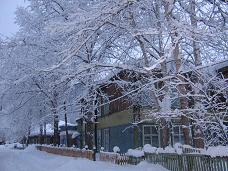 Вывод об эффективности реализации Программы и (или) подпрограммыКритерии оценки эффективностиНеэффективнаяменее 0,5Уровень эффективности удовлетворительный0,5 – 0,79Эффективная0,8 – 1,0Высокоэффективнаяболее 1,0№ п/пНаименование целевого показателяЕд.изм.Плановое значениеФактическое значениеОтклонение фактического значения от плановогоОтклонение фактического значения от плановогоОбоснование причин отклонения№ п/пНаименование целевого показателяЕд.изм.Плановое значениеФактическое значение-/+%Обоснование причин отклонения12345678Программа «Защита населения и территории Луговского муниципального образования от чрезвычайных ситуаций природного и техногенного характера, совершенствованиегражданской обороны на 2019-2023 годы»Программа «Защита населения и территории Луговского муниципального образования от чрезвычайных ситуаций природного и техногенного характера, совершенствованиегражданской обороны на 2019-2023 годы»Программа «Защита населения и территории Луговского муниципального образования от чрезвычайных ситуаций природного и техногенного характера, совершенствованиегражданской обороны на 2019-2023 годы»Программа «Защита населения и территории Луговского муниципального образования от чрезвычайных ситуаций природного и техногенного характера, совершенствованиегражданской обороны на 2019-2023 годы»Программа «Защита населения и территории Луговского муниципального образования от чрезвычайных ситуаций природного и техногенного характера, совершенствованиегражданской обороны на 2019-2023 годы»Программа «Защита населения и территории Луговского муниципального образования от чрезвычайных ситуаций природного и техногенного характера, совершенствованиегражданской обороны на 2019-2023 годы»Программа «Защита населения и территории Луговского муниципального образования от чрезвычайных ситуаций природного и техногенного характера, совершенствованиегражданской обороны на 2019-2023 годы»Программа «Защита населения и территории Луговского муниципального образования от чрезвычайных ситуаций природного и техногенного характера, совершенствованиегражданской обороны на 2019-2023 годы»1Целевой показательт.р.80,010,485-86неполное освоение средств муниципальной программы№ п/пНаименование подпрограммы Программы, ведомственной целевой программы, основного мероприятия, мероприятияОтветствен-ный исполни-тель,соисполни-тель,участникПлановый срок исполнения мероприятия (месяц, квартал)Источник финансированияОбъем финансирования, предусмотренный на 2019 год,тыс.руб.Профинансированоза отчетный период,тыс. руб.Наименование показателя объема мероприятия, ед. измеренияПлановое значение показателя мер-ияна 2019годФактическое значение показателя мероприятияОбоснова-ниепричин отклонения (при наличии)12345678910111.1.ВЦП 1.1ВЦП 1.1ВЦП 1.1ВЦП 1.1ВЦП 1.1ВЦП 1.1ВЦП 1.1ВЦП 1.1ВЦП 1.1ВЦП 1.11.1.1.Приобретение материаловСпециалист 1 категории по молодежной политике, благоустройству, МОБ, ГО, ЧС и ПБ2019 годБюджет Луговского МО80,010,48510,13неполное освоение средств муниципальной программыНаименование Программы, подпрограммы Программы, ведомственной целевой программы, основного мероприятия, мероприятияОтветственный исполнитель, соисполнители, участники, исполнителиРасходы бюджета МО п. Луговский, тыс. руб.Расходы бюджета МО п. Луговский, тыс. руб.Наименование Программы, подпрограммы Программы, ведомственной целевой программы, основного мероприятия, мероприятияОтветственный исполнитель, соисполнители, участники, исполнителиплан на 1 января отчетного годаисполнение на отчетную датуПрограмма«Защита населения и территории Луговского муниципального образования от чрезвычайных ситуаций природного и техногенного характера, совершенствованиегражданской обороны на 2019-2023 годы»всего, в том числе:80,010,485Программа«Защита населения и территории Луговского муниципального образования от чрезвычайных ситуаций природного и техногенного характера, совершенствованиегражданской обороны на 2019-2023 годы»Специалист 1 категории по молодежной политике, благоустройству, МОБ, ГО, ЧС и ПБЗадачи ПрограммыОценка степени достижения задач ПрограммыОценка степени достижения задач ПрограммыОценка степени достижения задач ПрограммыФакты, однозначно свидетельствующие об объективной оценкеОценка степени достижения целейЗадачи Программыв полной меречастичноне достигнутыФакты, однозначно свидетельствующие об объективной оценкеОценка степени достижения целей- Повышение качества подготовки населения Луговского МО в области гражданской обороны, предупреждения и ликвидации ЧС.+-0,0169- Снижение размеров ущерба и потерь от ЧС, повышение эффективности системы предупреждения о возникновении и развитии ЧС на территории Луговского МО, прогнозирования оценки их социально-экономических последствий.+-0,0169- Осуществление сбора и обмена информацией в области защиты населения и территории Луговского МО от ЧС, обеспечение своевременного оповещения и информирования населения об угрозе возникновения или о возникновении ЧС.+-- Совершенствование резервов финансовых и материальных ресурсов для ликвидации ЧС, запасов материально-технических, медицинских и иных средств в целях гражданской обороны.+-- Создание эффективной системы обучения населения способам защиты от опасностей, возникающих при ведении военных действий или вследствие этих действий, способам защиты от ЧС.+-- Совершенствование системы первоочередных мероприятий по поддержанию устойчивого функционирования организаций в военное время, совершенствование материально-технической базы ГО.+-Вывод об эффективности реализации Программы и (или) подпрограммыКритерии оценки эффективностиНеэффективнаяменее 0,5Уровень эффективности удовлетворительный0,5 – 0,79Эффективная0,8 – 1,0Высокоэффективнаяболее 1,0№ п/пНаименование целевого показателяЕд.изм.Плановое значениеФактическое значениеОтклонение фактического значения от плановогоОтклонение фактического значения от плановогоОбоснование причин отклонения№ п/пНаименование целевого показателяЕд.изм.Плановое значениеФактическое значение-/+%Обоснование причин отклонения12345678Программа «Обеспечение первичных мер пожарной  безопасности в Луговском муниципальном образованиина 2016-2020 годы»Программа «Обеспечение первичных мер пожарной  безопасности в Луговском муниципальном образованиина 2016-2020 годы»Программа «Обеспечение первичных мер пожарной  безопасности в Луговском муниципальном образованиина 2016-2020 годы»Программа «Обеспечение первичных мер пожарной  безопасности в Луговском муниципальном образованиина 2016-2020 годы»Программа «Обеспечение первичных мер пожарной  безопасности в Луговском муниципальном образованиина 2016-2020 годы»Программа «Обеспечение первичных мер пожарной  безопасности в Луговском муниципальном образованиина 2016-2020 годы»Программа «Обеспечение первичных мер пожарной  безопасности в Луговском муниципальном образованиина 2016-2020 годы»Программа «Обеспечение первичных мер пожарной  безопасности в Луговском муниципальном образованиина 2016-2020 годы»1Целевой показательт.р.140,080,721-42неполное освоение средств муниципальной программы№ п/пНаименование подпрограммы Программы, ведомственной целевой программы, основного мероприятия, мероприятияОтветствен-ный исполни-тель,соисполни-тель,участникПлановый срок исполнения мероприятия (месяц, квартал)Источник финансированияОбъем финансирования, предусмотренный на 2019 год,тыс.руб.Профинансированоза отчетный период,тыс. руб.Наименование показателя объема мероприятия, ед. измеренияПлановое значение показателя на 2019годФактическое значение показателя мероприятияОбоснова-ниепричин отклонения (при наличии)12345678910111.1.ВЦП 1.1ВЦП 1.1ВЦП 1.1ВЦП 1.1ВЦП 1.1ВЦП 1.1ВЦП 1.1ВЦП 1.1ВЦП 1.1ВЦП 1.11.1.1.ПоощренияСпециалист 1 категории по молодежной политике, благоустройству, МОБ, ГО, ЧС и ПБ2019 годБюджет Луговского МО30,017,010,56неполное освоение средств муниципальной программы1.1.2.Приобретение материаловСпециалист 1 категории по молодежной политике, благоустройству, МОБ, ГО, ЧС и ПБ2019 годБюджет Луговского МО110,063,72110,57неполное освоение средств муниципальной программыНаименование Программы, подпрограммы Программы, ведомственной целевой программы, основного мероприятия, мероприятияОтветственный исполнитель, соисполнители, участники, исполнителиРасходы бюджета МО п. Луговский, тыс. руб.Расходы бюджета МО п. Луговский, тыс. руб.Наименование Программы, подпрограммы Программы, ведомственной целевой программы, основного мероприятия, мероприятияОтветственный исполнитель, соисполнители, участники, исполнителиплан на 1 января отчетного годаисполнение на отчетную датуПрограмма«Обеспечение первичных мер пожарной  безопасности в Луговском муниципальном образованиина 2016-2020 годы»всего, в том числе:140,080,721Программа«Обеспечение первичных мер пожарной  безопасности в Луговском муниципальном образованиина 2016-2020 годы»Специалист 1 категории по молодежной политике, благоустройству, МОБ, ГО, ЧС и ПБЗадачи ПрограммыОценка степени достижения задач ПрограммыОценка степени достижения задач ПрограммыОценка степени достижения задач ПрограммыФакты, однозначно свидетельствующие об объективной оценкеОценка степени Задачи Программыв полной меречастичноне достигнутыФакты, однозначно свидетельствующие об объективной оценкедостижения целей- Совершенствование системы муниципального управления и оперативного реагирования в случае возникновения пожаров.+-1,28- Разработка и совершенствование нормативной правовой и методической базы обеспечения противопожарной безопасности с учетом изменения обстановки федерального и областного законодательства.+-1,28- Повышение уровня подготовки специалистов, руководящего состава и населения поселка к действиям при пожарах.+-1,28- Организация противопожарной пропаганды.+-1,28Вывод об эффективности реализации Программы и (или) подпрограммыКритерии оценки эффективностиНеэффективнаяменее 0,5Уровень эффективности удовлетворительный0,5 – 0,79Эффективная0,8 – 1,0Высокоэффективнаяболее 1,0№ п/пНаименование целевого показателяЕд.изм.Плановое значениеФактическое значениеОтклонение фактического значения от плановогоОтклонение фактического значения от плановогоОбоснование причин отклонения№ п/пНаименование целевого показателяЕд.изм.Плановое значениеФактическое значение-/+%Обоснование причин отклонения12345678Программа «Молодежь и поддержка физической культуры и спорта на территории Луговского муниципального образованияна 2019-2023 годы»Программа «Молодежь и поддержка физической культуры и спорта на территории Луговского муниципального образованияна 2019-2023 годы»Программа «Молодежь и поддержка физической культуры и спорта на территории Луговского муниципального образованияна 2019-2023 годы»Программа «Молодежь и поддержка физической культуры и спорта на территории Луговского муниципального образованияна 2019-2023 годы»Программа «Молодежь и поддержка физической культуры и спорта на территории Луговского муниципального образованияна 2019-2023 годы»Программа «Молодежь и поддержка физической культуры и спорта на территории Луговского муниципального образованияна 2019-2023 годы»Программа «Молодежь и поддержка физической культуры и спорта на территории Луговского муниципального образованияна 2019-2023 годы»Программа «Молодежь и поддержка физической культуры и спорта на территории Луговского муниципального образованияна 2019-2023 годы»1Целевой показательт.р.180,0195,305+8,5неполное освоение средств муниципальной программы№ п/пНаименование подпрограммы Программы, ведомственной целевой программы, основного мероприятия, мероприятияОтветствен-ный исполни-тель,соисполни-тель,участникПлановый срок исполнения мероприятия (месяц, квартал)Источник финансированияОбъем финансирования, предусмотренный на 2019 год,тыс.руб.Профинансированоза отчетный период,тыс. руб.Наименование показателя объема мероприятия, ед. измеренияПлановое значение показателя мер-ияна 2019годФактическое значение показателя мероприятияОбоснова-ниепричин отклонения (при наличии)12345678910111Подпрограмма 1Подпрограмма 1Подпрограмма 1Подпрограмма 1Подпрограмма 1Подпрограмма 1Подпрограмма 1Подпрограмма 1Подпрограмма 1Подпрограмма 11.1.ВЦП 1.1ВЦП 1.1ВЦП 1.1ВЦП 1.1ВЦП 1.1ВЦП 1.1ВЦП 1.1ВЦП 1.1ВЦП 1.1ВЦП 1.11.1.1.Приобретение подарочной и сувенирной продукции для поощрения участников спор-тивных мероприятий, поощрение спортсменовСпециалист 1 категории по молодежной политике, благоустройству, МОБ, ГО, ЧС и ПБ2019 годБюджет Луговского МО47,070,73011,50увеличение количества проводимых мероприятий по сравнению с планом1.1.2.Приобретение спортивного инвентаря для оснащения спортивных сооружений, питание спортсменовСпециалист 1 категории по молодежной политике, благоустройству, МОБ, ГО, ЧС и ПБ2019 годБюджет Луговского МО100,0112,01111,12увеличение количества проводимых мероприятий по сравнению с планом1.1.3.Транспортные расходыСпециалист 1 категории по молодежной политике, благоустройству, МОБ, ГО, ЧС и ПБ2019 годБюджет Луговского МО25,012,56410,50неполное освоение средств муниципальной программыНаименование Программы, подпрограммы Программы, ведомственной целевой программы, основного мероприятия, мероприятияОтветственный исполнитель, соисполнители, участники, исполнителиРасходы бюджета МО п. Луговский, тыс. руб.Расходы бюджета МО п. Луговский, тыс. руб.Наименование Программы, подпрограммы Программы, ведомственной целевой программы, основного мероприятия, мероприятияОтветственный исполнитель, соисполнители, участники, исполнителиплан на 1 января отчетного годаисполнение на отчетную датуПрограмма «Молодежь и поддержка физической культуры и спорта на территории Луговского муниципального образованияна 2019-2023 годывсего, в том числе:180,0195,305Программа «Молодежь и поддержка физической культуры и спорта на территории Луговского муниципального образованияна 2019-2023 годыСпециалист 1 категории по молодежной политике, благоустройству, МОБ, ГО, ЧС и ПБЗадачи ПрограммыОценка степени достижения задач ПрограммыОценка степени достижения задач ПрограммыОценка степени достижения задач ПрограммыФакты, однозначно свидетельствующие об объективной оценкеОценка степени достижения целейЗадачи Программыв полной меречастичноне достигнутыФакты, однозначно свидетельствующие об объективной оценкеОценка степени достижения целей- Создание условий для эффективного развития системы организации отдыха и оздоровления детей и молодежи.+-1,12- Сохранение и укрепление материально-технической базы физкультурно-спортивных, досуговых и оздоровительных учреждений для детей и молодежи. Создание условий для полноценного отдыха и оздоровления.+-1,12- Формирование у населения Луговского муниципального образования, особенно у детей и молодежи устойчивого интереса к регулярным занятиям физической культурой и спортом, здоровому образу жизни. Повышению уровня образованности в этой области.+-1,12- Содействие развитию гражданско-патриотического сознания молодежи, повышение социальной активности молодежи, поддержка талантливой молодежи, молодежных инициатив.+1,12 - Профилактика негативных явлений в молодежной среде.+-1,12Приложение 1(2)к решению Думы Луговского городского поселенияот 11.03.2020 г. № 33 ПРОГНОЗИРУЕМЫЕ ДОХОДЫ БЮДЖЕТА ПОСЕЛЕНИЯНА  2020 ГОДПриложение 1(2)к решению Думы Луговского городского поселенияот 11.03.2020 г. № 33 ПРОГНОЗИРУЕМЫЕ ДОХОДЫ БЮДЖЕТА ПОСЕЛЕНИЯНА  2020 ГОДПриложение 1(2)к решению Думы Луговского городского поселенияот 11.03.2020 г. № 33 ПРОГНОЗИРУЕМЫЕ ДОХОДЫ БЮДЖЕТА ПОСЕЛЕНИЯНА  2020 ГОД(тыс.руб)Наименование Код доходовСумма1. НАЛОГОВЫЕ ДОХОДЫ000 1 00 00000 00 0000 000659,7НАЛОГИ НА ПРИБЫЛЬ, ДОХОДЫ000 1 00 00000 00 0000 110450,0Налог на доходы физических лиц182 1 01 02000 01 0000 110450,0Налог на доходы физических лиц с доходов, источником которых является налоговый агент, за исключением доходов, в отношении которых исчисление и уплата осуществляются в соответствии со статьями 227,227.1 и 228 Налогового кодекса Российской Федерации182 1 01 02010 01 0000 110450,0Налог на доходы физических лиц с доходов, полученных от осушествления деятельности физическими лицами, зарегистрированными в качестве индивидуальных предпринимателей,  нотариусов ,занимающихся частной практикой, адвокатов, учредивших адвокатские кабинеты и других лиц, занимающихся частной практикой в соответствии со ст.227  НК РФ182 1 01 02020 01 0000 1100Налог на доходы физических лиц с доходов, полученных физическими лицами в соответствии со статьей 228 Налогового кодекса Российской Федерации182 1 01 02030 01 0000 1100НАЛОГИ НА ИМУЩЕСТВО000 1 06 00000 00 0000 00060,0Налог на имущество физических лиц, взимаемый по ставкам, применяемым к объектам налогообложения, расположенным в границах городских поселений 182 1 06 01030 13 0000 1100,0Земельный налог с организаций, обладающих земельным участком, расположенным в границах городских поселений182 1 06 06033 13 0000 11050,0Земельный налог с физических лиц, обладающих земельным участком, расположенным в границах городских поселений182 1 06 06043 13 0000 11010,0НАЛОГИ НА ТОВАРЫ (РАБОТЫ,УСЛУГИ), РЕАЛИЗУЕМЫЕ НА ТЕРРИТОРИИ РОССИЙСКОЙ ФЕДЕРАЦИИ000 1 013 00000 00 0000 000149,7Доходы от уплаты акцизов на дизельное топливо, подлежащие распределению между бюджетами субъектов Российской Федерации и местными бюджетами с учетом установленных дифференцированных нормативов отчислений в местные бюджеты100 1 03 02231 01 0000 11068,6Доходы от уплаты акцизов на моторные масла для дизельных и (или) карбюраторных (инжекторных) двигателей, подлежащие распределению между бюджетами субъектов Российской Федерации и местными бюджетами с учетом установленных дифференцированных нормативов отчислений в местные бюджеты100 1 03 02241 01 0000 1100,4Доходы от уплаты акцизов на автомобильный бензин, подлежащие распределению между бюджетами субъектов Российской Федерации и местными бюджетами с учетом установленных дифференцированных нормативов отчислений в местные бюджеты100 1 03 02251 01 0000 11089,6Доходы от уплаты акцизов на прямогонный бензин, подлежащие распределению между бюджетами субъектов Российской Федерации и местными бюджетами с учетом установленных дифференцированных нормативов отчислений в местные бюджеты100 1 03 02261 01 0000 110-8,92. НЕНАЛОГОВЫЕ ДОХОДЫ497,2ДОХОДЫ ОТ ИСПОЛЬЗОВАНИЯ ИМУЩЕСТВА, НАХОДЯЩЕГОСЯ В ГОСУДАРСТВЕННОЙ И МУНИЦИПАЛЬНОЙ СОБСТВЕННОСТИ000 1 11 00000 00 0000 000452,2Доходы, получаемые в виде арендной платы за земельные участки, государственная собственность на которые не разграничена и которые расположены в границах городских поселений, а также средства от продажи права на заключение договоров аренды указанных земельных участков907 1 11 05013 13 0000 1201,0Доходы от сдачи в аренду имущества, находящегося в оперативном управлении органов управления городских поселений и созданных ими учреждений (за исключением имущества муниципальных бюджетных и автономных учреждений)907 1 11 05035 13 0000 120451,2Прочие неналоговые доходы бюджетов городских поселений907 1 17 05050 13 0000 18045,0ИТОГО НАЛОГОВЫХ И НЕНАЛОГОВЫХ ДОХОДОВ1156,93. БЕЗВОЗМЕЗДНЫЕ ПОСТУПЛЕНИЯ ИЗ     БЮДЖЕТОВ ДРУГИХ УРОВНЕЙ000200000000000000009562,6Дотации бюджетам городских поселений на выравнивание бюджетной обеспеченности (район)906 2 02 15001 13 0000 1503581,4Дотации бюджетам городских поселений на выравнивание бюджетной обеспеченности (область)907 2 02 15001 13 0000 1505607,1Субвенции бюджетам городских поселений на осуществление первичного воинского учета на территориях, где отсутствуют военные комиссариаты907 2 02 35118 13 0000 150173,4Субсидия на реализацию мероприятий перечня проектов народных инициатив907 2 02 29999 13 0000 150200,0Субвенция на осуществление областного государственного полномочия по определению перечня должностных лиц органов местного самоуправления, уполномоченных составлять протоколы об административных правонарушениях, предусмотренных отдельными законами Иркутской области об административной ответственности907 2 02 02999 13 0000 1500,7Субсидии из областного бюджета местным бюджетам в целях софинансирования расходных обязательств муниципальных образований Иркутской области на реализацию первоочередных мероприятий по модернизации объектов теплоснабжения и подготовке к отопительному сезону объектов коммунальной инфраструктуры, находящихся в муниципальной собственности907 2 02 29999 13 0000 1500,0Субвенции бюджетам городских поселений на выполнение передаваемых полномочий субъектов Российской Федерации 907 2 02 30024 13 0000 1500,0ИТОГО ДОХОДОВ10719,5